САРАТОВСКАЯ ГОРОДСКАЯ ДУМАРЕШЕНИЕ24.12.2020 № 81-638г. СаратовО внесении изменения в решение Саратовской городской Думы от 27.09.2007 
№ 20-196 «О денежном содержании лиц, замещающих должности муниципальной службы в муниципальном образовании «Город Саратов»В соответствии со статьей 43 Устава муниципального образования «Город Саратов»Саратовская городская Дума РЕШИЛА:Внести в решение Саратовской городской Думы от 27.09.2007 
№ 20-196 «О денежном содержании лиц, замещающих должности муниципальной службы в муниципальном образовании «Город Саратов» 
(с изменениями от 14.12.2009 № 46-560, 18.02.2010 № 47-567, 20.12.2011 
№ 10-119, 26.04.2012 № 13-157, 03.12.2015 № 53-581, 18.11.2016 № 8-52, 18.11.2016 № 8-54, 23.07.2020 № 71-566, 26.11.2020 № 78-623) следующее изменение: В Приложении 1 пункт 5.3 изложить в новой редакции:«5.3. Ежемесячная надбавка к должностному окладу за выслугу лет назначается лицам, замещающим должности муниципальной службы в муниципальном образовании «Город Саратов» и выплачивается с момента возникновения права на назначение или изменение размера этой надбавки на основании распоряжения (приказа) представителя нанимателя (работодателя). Документами, подтверждающими стаж муниципальной службы, являются трудовая книжка и (или) сведения о трудовой деятельности 
в соответствии со статьей 66.1 Трудового кодекса Российской Федерации, военный билет, справка военного комиссариата, справка архивного учреждения и иные документы, предусмотренные нормативными правовыми актами Российской Федерации, Саратовской области.При отсутствии трудовой книжки либо неправильной или неточной записи об отдельных периодах службы (работы) стаж муниципальной службы может подтверждаться справками с места работы, справками архивных учреждений, выписками из приказов.».Настоящее решение вступает в силу со дня его официального опубликования.Председатель
Саратовской городской Думы                                                            В.В. МалетинИсполняющий полномочия 
главы муниципального 
образования «Город Саратов»                                                    С.Е. Грачев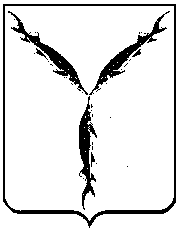 